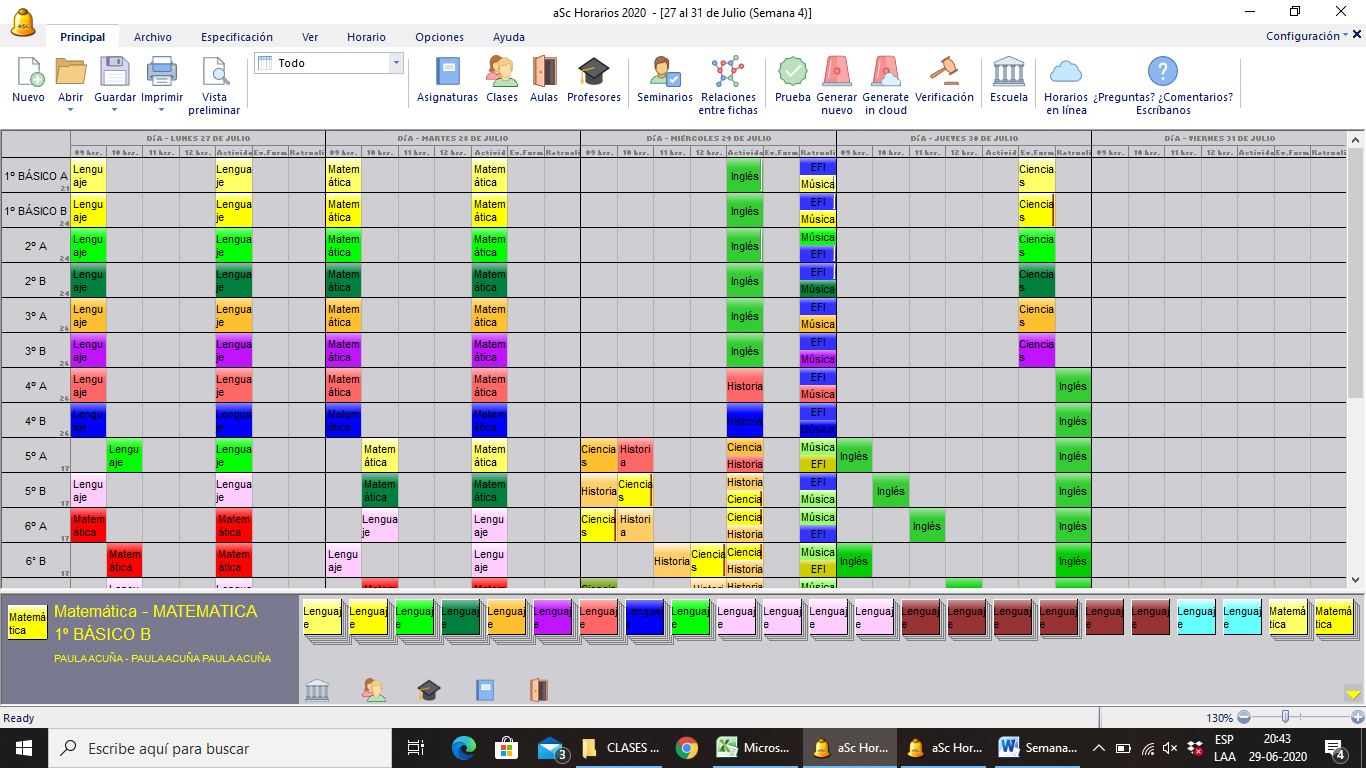 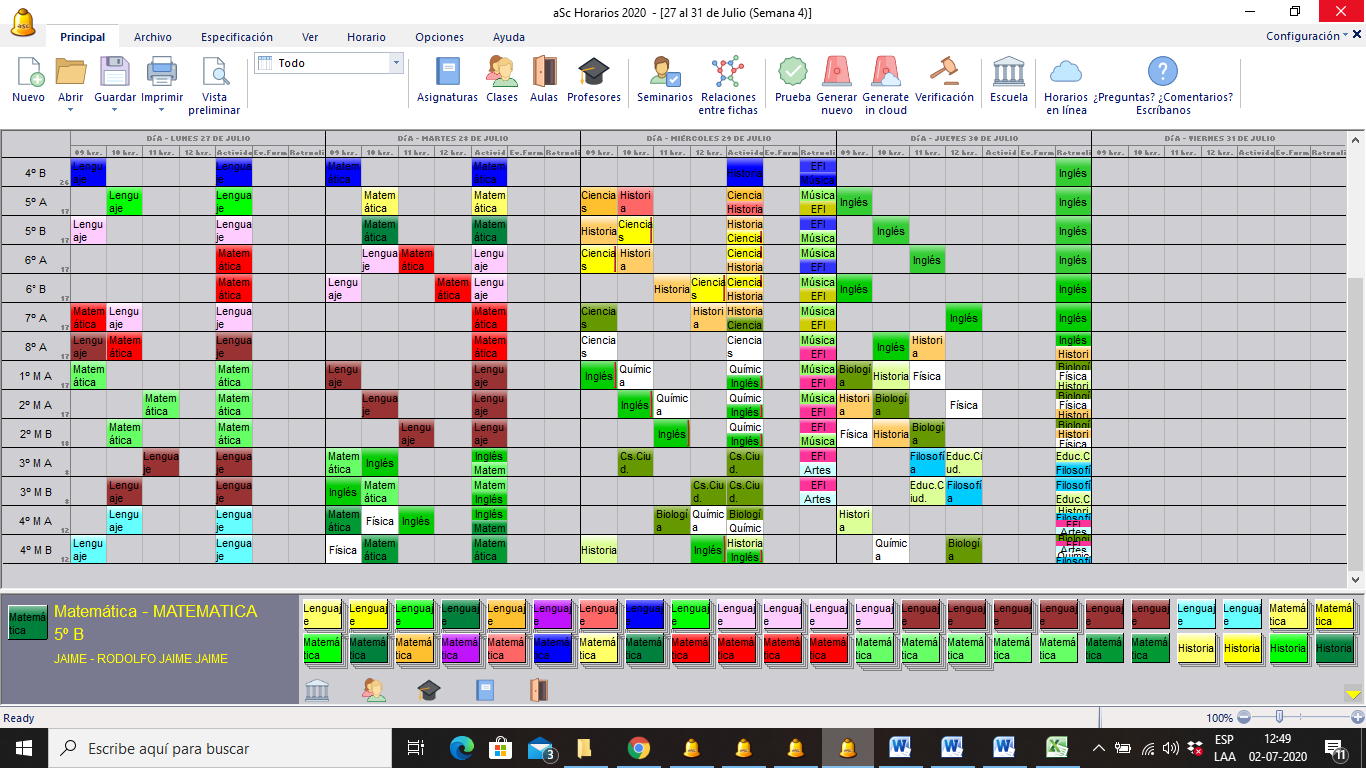 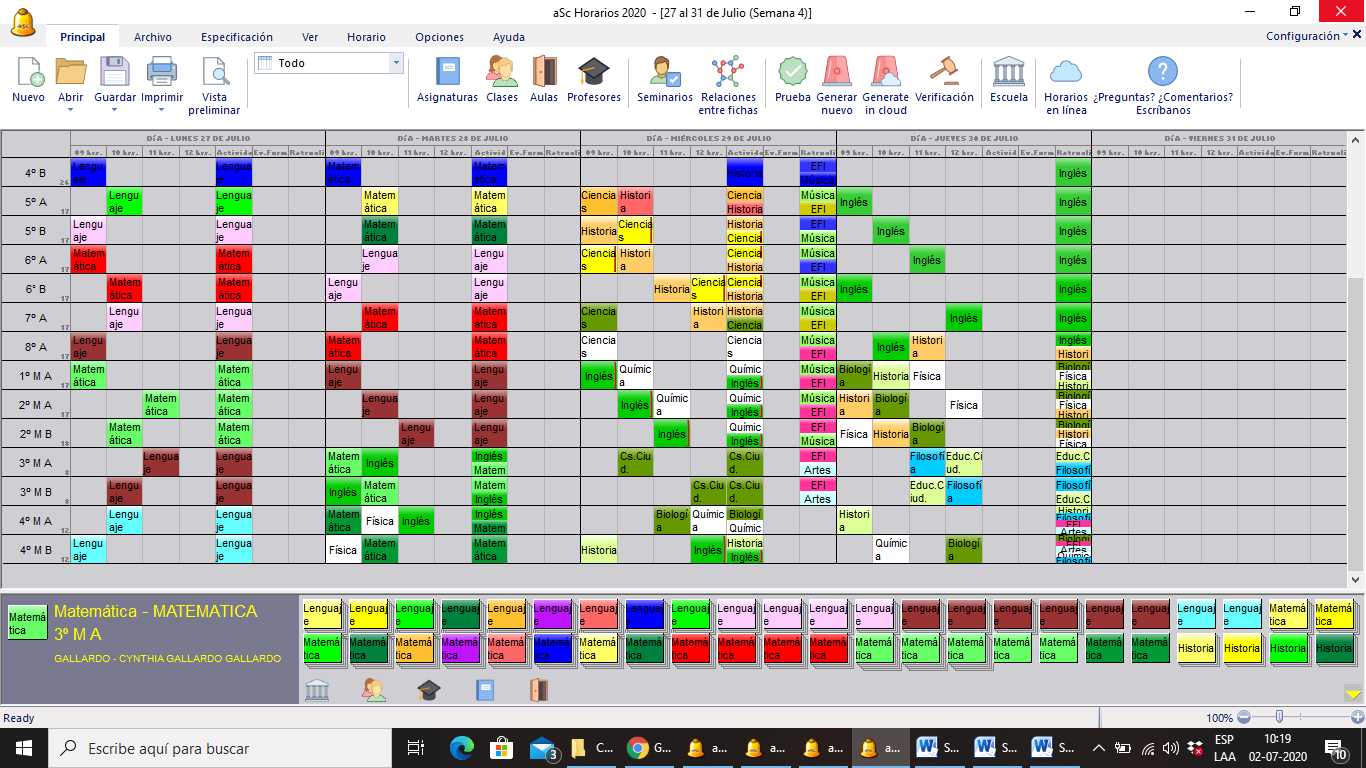 LUNES 27MARTES 28MIÉRCOLES 29JUEVES 30VIERNES 3109:0010:0011:0012:00ActividadEv. FormativaRetroalimentación09:0010:0011:0012:00ActividadEv. FormativaRetroalimentación09:0010:0011:0012:00ActividadEv. FormativaRetroalimentación09:0010:0011:0012:00ActividadEv. FormativaRetroalimentación09:0010:0011:0012:00ActividadEv. FormativaRetroalimentaciónLUNES 27MARTES 28MIÉRCOLES 29JUEVES 30VIERNES 3109:0010:0011:0012:00ActividadEv. FormativaRetroalimentación09:0010:0011:0012:00ActividadEv. FormativaRetroalimentación09:0010:0011:0012:00ActividadEv. FormativaRetroalimentación09:0010:0011:0012:00ActividadEv. FormativaRetroalimentación09:0010:0011:0012:00ActividadEv. FormativaRetroalimentaciónLUNES 27MARTES 28MIÉRCOLES 29JUEVES 30VIERNES 3109:0010:0011:0012:00ActividadEv. FormativaRetroalimentación09:0010:0011:0012:00ActividadEv. FormativaRetroalimentación09:0010:0011:0012:00ActividadEv. FormativaRetroalimentación09:0010:0011:0012:00ActividadEv. FormativaRetroalimentación09:0010:0011:0012:00ActividadEv. FormativaRetroalimentación